ПРЕГЛЕД НА РУСКИЯ ПАЗАР НА АРТИКУЛИ ЗА ХРАНЕНЕ ЗА ЕДНОКРАТНА УПОТРЕБА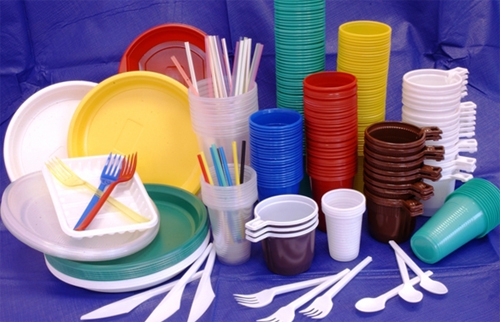 Руският пазар на артикули за хранене за еднократна употреба, по резултатите от 2016 г. е нараснал с 5% в сравнение с 2015 г. и е достигнал обем от около 14 млрд. бройки. Трябва да се отбележи, че до 2015 г. този пазар е нараствал средно с 8-10% годишно. Ключовият фактор за ръста на продажбите в Русия е развитието на заведения за бързо хранене. През 2016 г. сегментът на заведения за бързо хранене, който представлява до 50-55% от пазара за обществено хранене, е нараснал с 5-8% спрямо 2015 г. В същото време, пазарът за обществено хранене, като цяло, е намалял с 6-8%.Ръстът на сегмента за бързо хранене се обяснява просто: три водещи компании (чийто общ дял съставлява 70-80%) - McDonald's, Burger King и KFC - активно развиват своите мрежи, въпреки кризата.Според данни на Федералната служба за статистика и Федералната митническа служба, в пазарната структура на изделията за еднократна употреба по произход, според резултатите от 2016 г., около 89% в реално изражение се пада на местните производители, а делът на вноса е около 11%. Поради девалвацията на рублата, вносът на пластмасови съдове е намалял с 6%, а на хартиените - с 13% в реално изражение.Водеща позиция на пазара заемат полимерните съдове - те представляват около 60% в реално изражение. Делът на хартиените съдове е около 40%, но в бъдеще това съотношение ще се променя, като делът на хартиените съдове ще нарасне. Това се дължи на развитието на веригите за бързо хранене, преди всичко на разширяването на водещите играчи - McDonald's, Burger King и KFC - в регионите.При вноса на полимерни съдове за еднократна употреба в Русия, най-голям дял има Китай - делът му в общия обем на внос е 50% и 48% съответно във физическо и стойностно отношение. Полимерни съдове за еднократна употреба също се внасят от Полша, Беларус, Италия, Германия и редица други страни, но техните дялове са незначителни.В края на 2016 г. се наблюдава спад на вноса на полимерни съдове от повечето страни, с изключение на Беларус.Обем на импорта на полимерни артикули за еднократна употреба според страна на произход в 2015 – 2016 г./ мил. бройкиОбем на импорта на полимерни артикули за еднократна употреба според страна напроизход в 2015 – 2016 г./ мил. долараИзточник: Федерална митническа служба, аналитик I-MarketingРуският износ на полимерни артикули за еднократна употреба е насочен предимно към страните от ОНД, като основен купувач се явява Казахстан, чийто дял е 50% и 54% от доставките, съответно в физическо и стойностно изражение. Значително по-малки количества се доставят в Беларус, Украйна, Киргизстан и Таджикистан.При вноса на хартиени артикули за еднократна употреба в Русия, най-голям дял заема Китай, въпреки че делът му е по-малък в сравнение с доставките на полимерни артикули за хранене - 39% във физическо и стойностно изражение. През последните две години, доставките от Италия в натурално изражение на хартиени артикули за еднократна употреба, са намалели, а доставките от Турция, Китай и други страни са се увеличили. В стойностно изражение се отбелязва спад в обемите на вноса за всички ключови доставчици.Обем на импорта на хартиени артикули за еднократна употреба по страни на произходв 2015 – 2016 г./ мил. бройкиОбем на импорта на хартиени артикули за еднократна употреба по страни на произходв 2015 – 2016 г./ мил. долараИзточник: Федерална митническа служба, аналитик I-MarketingРусия основно изнася хартиени артикули за еднократна употреба за страните от митническия съюз - Казахстан и Беларус. Делът на Казахстан, според резултатите от 2016 г., е 33% в натурално и стойностно изражение, а делът на Беларус - 32%.Руският пазар на артикули за еднократна употреба в близко бъдеще ще нараства благодарение на развитието на веригите за бързо хранене и основно, за сметка на развитието им в регионите. Друг е въпросът, че по-голямата част от производителите на артикули за еднократна употреба няма да могат да се включат в това разпределение: големите играчи на заведенията за бързо хранене, играят с големите играчи на опаковъчната индустрия. Например, McDonald’s, KFC и Burger King купуват хартиени артикули за еднократна употреба от финландския производител Нuhtamaki (в Русия компанията е собственик на две фабрики - в Московска област и в Република Татарстан). Със същата компания работят и веригите "Кофе Хауз" и " Шоколадница". Следователно, повечето производители ще трябва да се задоволят с местните, регионалните и национални мрежи и ресторанти.Трябва да се отбележи, че приходите от руското подразделение на Нuhtamaki (OOO "Хухтамаки С.Н.Г.") през 2015 г. са били в размер на 5 млрд рубли, което е с 21% повече от 2014 г. (4,2 милиарда рубли) и 2 пъти повече от показателите на 2011 г. (2,4 милиарда рубли).Струва си особено да се обърне внимание на плановете за развитие в Русия на най-големите фирми за бързо хранене. Един от лидерите на този сегмент -  McDonald’s през 2016 г. е отворил 73 ресторанта. През 2017 г. е планирано да бъдат отворени още 50 заведения на територията на Русия. В Сибир в продължение на 5 години се планира да се отворят 20 ресторанта на McDonald's.OOO "АмРест" (марки KFC и Pizza Hut) в течение на 3 години, планира да отвори 100 ресторанта на KFC в различни региони на Русия.Burger King Русия възнамерява в близко бъдеще да увеличи мрежата си с почти два пъти и да достигне до 500 точки в цялата страна.Също така, през 2016-2017 г. се планира отварянето на около 30 ресторанта под франчайзинг от компанията " Г.М.Р. Планета Гостеприимства"(Sbarro и «Восточный базар»).Обобщавайки, можем да констатираме следното: руският пазар на артикули за еднократна употреба има голям потенциал за развитие. Този потенциал се дължи на изоставането на най-големия потребител на артикули за еднократна употреба - руският пазар за обществено хранене - от европейските страни и САЩ. Очевидно е, че руският пазар за обществено хранене ще се стреми да догонва показателите на пазарите за обществено хранене на развитите страни. Въпреки това съществуват редица ограничаващи фактори. Първо, това е кризата в руската икономика и спада на покупателната способност на населението. Второ, един от малкото сегменти от сектора за обществено хранене, показващ ръст в условията на криза, е сегментът за бързо хранене. Почти 55% от пазара за обществено хранене се пада на сегмента за бързо хранене, в който до 80% се заема от трите най-големи фирми: McDonald's, KFC и Burger King.Техните мрежи са и ще бъдат локомотив за развитието на бързото хранене в Русия и ключови потребители на хартиени артикули за еднократна употреба.http://www.foodmarket.spb.ru/ СТРАНА НА ПРОИЗХОДПЕРИОДИПЕРИОДИИЗМЕНЕНИЯ ЗА ГОДИНА: ОТ 2015 ДО 2016 Г.ИЗМЕНЕНИЯ ЗА ГОДИНА: ОТ 2015 ДО 2016 Г.2015 г.2016 г.мил. бройки%Китай844783- 61-7Полша149127-22-15Беларус1081777065Италия112104-8-8Други432362-70-16СТРАНА НА ПРОИЗХОДПЕРИОДИПЕРИОДИИЗМЕНЕНИЯ ЗА ГОДИНА: ОТ 2015 ДО 2016 Г.ИЗМЕНЕНИЯ ЗА ГОДИНА: ОТ 2015 ДО 2016 Г.2015 г.2016 г.мил. долара%Китай666500Полша1312-1-11Италия 10100-4Беларус8804Други5042-8-16СТРАНА НА ПРОИЗХОДПЕРИОДИПЕРИОДИИЗМЕНЕНИЯ ЗА ГОДИНА: ОТ 2015 ДО 2016 Г.ИЗМЕНЕНИЯ ЗА ГОДИНА: ОТ 2015 ДО 2016 Г.2015 г.2016 г.мил. бройки%Италия11353-60-53Китай10510822Турция62721370Други168872449СТРАНА НА ПРОИЗХОДПЕРИОДИПЕРИОДИИЗМЕНЕНИЯ ЗА ГОДИНА: ОТ 2015 ДО 2016 Г.ИЗМЕНЕНИЯ ЗА ГОДИНА: ОТ 2015 ДО 2016 Г.2015 г.2016 г.мил. долара%Италия6,23,9-2,3-37Китай6,35,9-0,4-6Турция0,70,3-0,4-57Други3,24,91,753